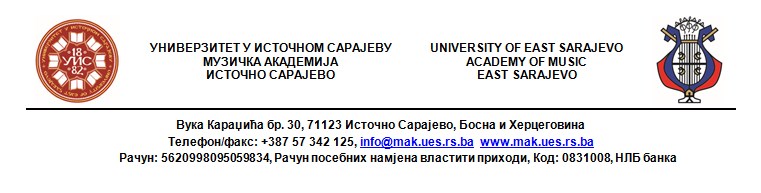 ИЗВЈЕШТАЈ О РАДУ  ДЕКАНСКОГ КОЛЕГИЈА ЗА ПЕРИОД 2015 – 2020. година(01.09.2015 – 07.09.2020. године)У протеклом петогодишњем периоду декански колегиј (до 15.5.2020. на челу са деканом проф. мр Дражаном Косорићем, а од 15.05.2020.  са В.Д деканом мр Мајом Жужа), непрекидно је и систематски радио на спровођењу утврђене мисије Музичке академије, досљедно реализујући постављене циљеве: планирање дугорочног развоја Академије,подизање стандарда у образовном и умјетничком раду,континуирано унапређивање и  осавремењивање наставног процеса и научно-истраживачког и умјетничког радаунапређивање услова студирања и рада, опремање учионица неопходном техничком опремом, адаптацију и проширења простора  за извође наставе и концертну активност,унапријеђење међународне сарадње у свим сегментима дјеловања, успостављањем интензивне међууниверзитетске и међународне сарадње и блиским повезивањем са окружењем,редовно спровођење осигурања система квалитета кроз самоевалуацију, унапређење и осавремењивање рада стручних сужбиРазвој Академије је базиран на унапређењу постојећих студијских програма са проширивањем нових студијских смјерова. Реализација свих наведених  активности представља битан предуслов за акредитацију Академије, а која је успјешно завршена током 2018/19. академске године.Постављени циљеви су реализовани кроз различите облике умјетничког рада и  стручно - умјетничке сарадње,  као и кроз друге облике активности и сарадње са различитим институцијама од значаја за рад, развој и афирмацију Музичке академије: организацију  значајних међународних пројеката, организацију  семинара  предавања и концерата  еминентних умјетника из земље и иностранства, различите облике сарадње са другим музичким академијама и институцијама културе, склапање значајних уговора о међусобној сарадњи, мобилност студената и наставног кадра између факултета у земљи и иностранству,успјешну сарадњу са медијским информативним кућама из земље и окружења.     ПРОЈЕКТИОд значајнијих реализованих активности у протеклом периоду  издвајамо пројекте:Концертна турнеја Музичка академија универзитетским градовима 	Цјеловечерњи концерти студената и професора Музичке академије одржани у градовима у којима Универзитет у Источном Сарајеву има своје организационе јединице тј. Факултете (Власеница, Добој, Бијељина, Зворник, Пале, Фоча, Брчко и Требиње), реализовани су од новембра 2015. до априла 2017. године. Циљ пројекта је био промовисање културе и умјетности у мањим срединама у којима су концерти умјетничке музике академског нивоа мање заступљени. Уједно, била је то промоција Музичке академије уопште, кроз  умјетничко представљање њених професора и студената. Цјеловечерњи концерти студената и професора одржани су:26.11.2015. у Власеници03.12.2015. у Добоју10.12.2015. у Бијељини17. 12. 2015. у Зворнику21.12.2015. у Палама8.05.2016.  у Фочи19.05.2016. у Брчком20.04.2017. у ТребињуОбиљежавање јубилеја 15 година постојања и успјешног рада Камерног хора Смјера за црквену музику и појање. Камерни хор Смјера за црквену музику и појање Музичке академије Универзитета у Источном Сарајеву одржао је цјеловечерњи Јубиларни концерт, поводом обиљежавања 15 година од свог оснивања, 14. јуна 2016. године у концертној дворани Дома оружаних снага БиХ у Сарајеву. Ово је био централни концерт Концертне турнеје коју је, на иницијативу и под умјетничким руководством проф. мр Рада Радовића,  Камерни хор реализовао у години свог јубилеја. Турнеја је започета концертом у Саборној цркви у Сарајеву (31. март 2016). Затим су одржани концерти у Саборној цркви у Требињу (14. април 2016), Храму Светог Саве у Фочи (22. април 2016), Храму Васкрсења Христовог у Прибоју (21. мај 2016), Свечаној сали Градске куће у Ужицу (22. мај 2016), концертној дворани „Банског двора“ у Бања Луци (6. јун 2016). Након централног Јубиларног концерта 14. јуна у Сарајеву, хор је одржао и концерт на Сокоцу 19. јуна, у оквиру Духовских празничних свечаности, завршивши планиране концертне активности учешћем на Међународном хорском фестивалу „Интернационалне хорске свечаности“ у Нишу (1-3. 07.2016.) освојивши  три прве награде.31. март 2016 – Саборна црква у Сарајеву14. април 2016 - Саборна црква у Требињу22. април 2016. - Храм Светог Саве у Фочи  21. мај 2016. - Храм Васкрсења Христовог у Прибоју 22. мај 2016. – Свечана сала Градске куће у Ужицу 6. јун 2016. - Концертна дворана „Банског двора“ у Бања Луци19.06.2016.; Црква Св. Лазара, Соколац Празнична концертна турнеја професора Музичке академије Универзитета у Источном Сарајеву Пројекат Празнична концертна турнеја професора Музичке академије Универзитета у Источном Сарајеву, реализован је у периоду од 4 – 8. априла 2017. године под покровитељством Министарства цивилних послова БиХ, а по конкурсу средствима из гранта за суфинансирање пројеката институција културе у БиХ за 2016. годину. Професори Музичке академије одржали су низ концерата у Словенији и Аустрији са циљем остваривања културне сарадње са иностраним институцијама културе, презентације рада и умјетничког стваралаштва професора Музичке академије ван граница БиХ, популаризације културног наслијеђа БиХ, као и престављања и популаризације Музичке академије УИС уопште. Одржани су концерти у градовима:4.04. 2017. - Словенска Бистрица – „Витешка дворана“  5.04. 2017. -  Марибор - Велика дворана Конзерваторија Марибор 6.04. 2017. - Љубљана - Дворана "Казина" Музичке академије у Љубљани 7.04. 2017. -  Беч - Wагнер сала - Рихард Wагнер конзерваторијум у Бечу.У пројекту је  учествовало 20 професора Музичке академије, од којих је њих 16 директно учествовало као извођачи (солисти и у оквиру камерних састава). Поред дјела класичног репертора,  на овим концертима изведена су и и ауторска дјела наших професора: композитора мр Војислава Ивановића (премијерно извођење),   мр Дражана Косорића, академика Војина Комадине, као и дјела других савремених композитора из БиХ. Тиме се Академија, осим концертног умјетничког извођења, представила и са аспекта композиторског стваралаштва. У оквиру пројектних активности одржане су и  мајсторске радионице и предавања  у Словенској Бистрици (гитара и клавир): 05.04.2017.  проф. мр Војислав Ивановић, гитара и мр Соња Радојковић, клавир, одржали су мајсторске курсеве и радионице за ученике и наставнике Музичке школе Словенска Бистрица. Са циљем остваривања међународне  и  међууниверзитетске сарадње реализоване су посјете Kонзерваторијуму у Марибору, Музичкој академији у Љубљани и Конзерваторијуму Рихард Вагнер у  Бечу.Реализација овог пројекта  је била од изузетног значаја за Универзитет у Источном Сарајеву, за Музичку академију,  њене студенте и професоре.  По богатству и значају садржаја које је имала, у најбољем свјетлу је представила студенте и професоре Музичке академије, презентовала њихов рад и стваралаштво и популаризовала институцију, не само као образовну, него и шире. На концертима су се представили сви одсјеци и инструменти вокално-иснтрументалног студијског програма Музичке академије. Сви концерти и предавања  били су пропраћени  са великим интересовањем од стране великог броја наставнка и професора, што континуирано и у цјелини доприноси унапријеђењу наставног процеса на Музичкој академији. Важно је напоменути да је у склопу овог пројкета, за потребе концертне турнеје и Музичке академије, набављена вриједна музичка опрема и инструменти који су постали важан сегмент кавалитетнијег остваривања свих концертних активности и на даље.  Интернационални фестивал АКОРДЕОН АРТ плус / Интернационално такмичење акордеониста (2016, 2017, 2018, 2019.) и Међународно такмичење пијаниста (2018. и 2019.) 2020. године – отказано због пандемије Коронавирусом - Covid-19.„Акордеон арт“ фестивал који се од 2010. године, континуирано одржава на Музичкој академији, и који је израстао у један од водећих фестивала у области академске музике за хармонику у региону и шире, од 2018. године је проширен, тако да поред досадашњег такмичења хармонике, садржи и Међународно такмичење пијаниста, а све под називом АКОРДЕОН АРТ плус. Уведене су нове такмичарске категорије у области клавира (клавир соло, клавирски дуо и клавирски практикум), као и у области хармонике (варијете), те камерне музике и оркестра хармоника, тако да сада Фестивал укупно има 36 такмичарских категорија, што је свакако довело до значајног омасовљења Фестивала.Манифестација „Дани Војина Комадине“ (2017, 2018, 2019. год.) и Први научни скуп „Савремено и традиционално у музичком стваралаштву“  2019.Манифестација Дани Војина Комадине се од 2017. године редовно одржава у Источном Сарајеву на Музичкој академији. Започета са идејом обиљежавања 20 година од смрти нашег истакнутог композитора, првог декана Музичке академије УИС и првог генералног секретара Академије наука и умјетности Републике Српске – академика Војина Комадине, а настављена са жељом да прерасте у традиционалне сусрете композитора, извођача, музичких теоретичара и педагога и тако постала мјесто гдје се, кроз концерте и стручна предавања, промовише савремена умјетничка музика. Од 2019. године, у оквиру манифестације, организује се и  научни скуп "Савремено и традиционално у музичком стваралаштву" у оквиру кога су одржана предавања из области музикологије, музичке педагогије, музичке теорије и извођаштва.Манифестација поводом обиљежавања 20. година Смјера за хармонику(јуни 2018.)Гостовање Камерног хора Смјера за црквену музику и појање у Словачкој, (27. 9. - 1. 10. 2018.) Цјеловечерњи концерт, катедрала св. Елизабете у Кошицама (28. 9. 2018.)Концерт у оквиру затварања 15. међународног фестивала духовне музике „Boh je laska“ (Бог је љубав) у граду Вранов над Топлоу (29. 9. 2018.)Учешће на на литургији у гркокатоличкој цркви св. Пророка Илије у мјесту Сечовска Полианка (30. 9. 2018.), и на миси у римокатоличкој катедрали св. Елизабете у Кошицама (28. 9. 2018.)Манифестација поводом обиљежавања 20. година Смјера за клавир (12.  и 13. 03. 2019.) - Концерт студената клавира - Предавања - Концерт студената Клавирског практикума- Концерт професора Катедре за клавир – Пројекција филма о пијанизму У оквиру сарадње са академијама у окружењу (и шире) одржан је читав низ заједничких концерата, фестивала и пројеката на којим су учествовали студенти и наставници наше и других академија из региона. Манифестације у оквиру којих су одржани заједнички концерти:Дани Владе Милошевића, Бањалука;Сарајевска зима, Сарајево;Зеничко прољеће,  ЗеницаАкадемија –Академији; Концерт наставника Музичке академије УИС-а на Музичкој академији Универзитета у Сарајеву; сала Средње музичке школе, Сарајево (14.12.2016.)Концерт дјела композитора Војина Комадине, поводом обиљежавања 20 година од смрти композитора; заједнички концерт професора двије академије (Музичке академије у Сарајеву и Музичке академије УИС-а), Бошњачки институт Сарајево, (09.02.2017.)Концерт – Музика Војина Комадине; заједнички наступ  професора и сарадника Академија Источно Сарајево и Сарајево; сала Музичке академије УИС, изведено осам композиција Војина Комадине писаних за различите инструменталне, вокално-инструменталне саставе и соло инструменте. (13.12.2017.) Концерт студената Музичке академије УИС-а на Музичкој академији Универзитата у Сарајеву, сала Средње музичке школе у Сарајеву (04.04.2018.)Концерти професора и студената Музичке академије УИС у оквиру 1. Студентског фестивала класичне музике „Орфеј“, Источно Сарајево/Сарајево (11-13.04.2018.)Наступ студената Музичке академије у оквиру цјеловечерњег концерта Хора Филозофског факултета; Филозофски факултет Пале (25.06.2018.)Велики хуманитарни концерт, Босански културни центар Сарајево (БКЦ), учешће студената Музичке академије УИС  у сарадњи са ученицима и студентима из музичких школа Сарајева (29.05.2019.)Фестивал и сусрети флаутиста у Загребу;  Успјешан и запажен kонцерт наших професора и студената (27. и 28. 4. 2019.).Извођење композиције „Балкан Танго“ Дражана Косорића на концерту у Руској музичкој академији “Гњесини“. Композиција „Балкан Танго“ (варијанта за дуо хармоника),  изведена је 16. марта 2019. године на концерту поводом „Сверуског дана хармонике“ у концертној сали Руске музичке академије „Гњесини“ у Москви.
Извођачи: дуо хармоника Илона Савина и Никита Украинскиј.Учешће студената и сарадника Музичке академије, Смјер – Виолина/Виола: асистент Леонора Бајрамоски (замjеник концертмајстора оркестра) и студенти: Ана Глишић, Јана Петровић и Андријана Остојић (чланови оркестра) на концертима у НР Кини у саставу Међународног оркестра „Њемачка филхармонија Бон“ (Deutche Philharmonie Bonn). Чланови оркестра су били талентовани млади музичари из Њемачке, Италије, Турске, Србије и БиХ, реализујући 26 концерата у еминентним кинеским театрима. (17. 12. 2018. - 31. 1. 2019. године).Концерт, У сусрет јубилеју , поводом јубилеја – 25 година рада професорке Данијеле Ракић, одржан у Музичкој школи “Коста Манојловић“ Земун; наступили студенти хармонике: Лазар Пушић, Михајло Живојиновић и Алекса Мирковић.Наступ здруженог симфонијског оркестра Музичких академија Источно Сарајево – Сарајево на церемонији свечаног отварања 7. Интернационалног фестивала хармонике „Акордеон арт“ 2016. Солисти: Клаудија Кркотић, сопран и Љубо Шкиљевић и Марко Стојановић (хармоника);Велики амфитетар ЕТФ-а, 15. 6.2016.Цјеловечерњи концерт Оркестра хармоника Академског културно-уметничког друштва „Соња Маринковић“, Универзитета у Новом Саду, под диригентском палицом Горана Пенића; свечано отварање јубиларног 10. Интернационалног фестивала „Акордеон арт плус“ 2019. СЕМИНАРИУ циљу унапређења наставног процеса, организована су предавања,  семинари и концерти еминентних педагога и умјетника из земље и  иностранства.Семинар из солфеђа (17.03.2016.) Предавач: проф. мр Саша ПавловићСеминар из флауте (20.04.2016.)Предавач: мр доц. Братислав ЂурићСертификовани семинари за наставнике и професоре основних и средњих музичких школа у сарадњи са Републичким педагошким заводом  Републике Српске (мај-јуни 2016.):Семинар и мајсторска радионица из камерне музике ( 10. и 11. мај 2016.)Предавач мр Биљана Јашић-Радовановић, ванр. проф., Академија умјетности Универзитета у Бањој Луци.Семинар из солфеђа (20. и 21. мај 2016.)Предавачи:  др Гордана Каран, ФМУ Београд; мр Сандра Ивановић и мр Душан Ерак, Музичка академија Универзитета у Источном Сарајеву.Семинар и мајсторска радионица из виолине и виоле  (27. и 28. мај 2016.)Предавач мр Владимир Марковић, ванр. проф., Музичка академија Источно Сарајево.Семинар и мајсторска радионица из клавира  (03. и 04. јуни 2016. године)Предавачи: Мр Александар Сердар, мр Зоран Јанчић, мр Невена Ћеклић,  мр Ирина Скерл, Милорад Јовановић, ма, мр Бартоломеј Станковић, мр Маја Жужа, мр Маја Ђого.Семинар из клавира професора Роберта Вернера из Беча, Аустрија, сала Музичке академије (18. 05. 2017.)Мастерклас проф. Владимира Мурзе (Национална музичка академије А. В. Нежданова, Украјина), за студенте Смјера за хармонику (05.06.2017.)Семинар  клавирске катедре (16. и 17. 6. 2017. )- Отворени часови – мајсторски курсеви са предавачима:мр Зоран Јанчић, ред. проф. Музичка академија Источно Сарајево, мр Наталија Томић, ванредни професор, ФМУ Крагујевац (Србија), мр Љиљана Вукеља, ванредни професор, ФМУ Београд (Србија). Музичка радионица за студенте гудачког одсјекаАустријски културни форум/аустријски гудачки квинтет „Бечка камерна симфонија“ 2019. (21.02.2019.)Семинар из солфеђа (15. и 16. 3. 2019.)  Тема: Проблематика савремене наставе солфеђа у основним и средњим музичким школамаПредавачи: др Гордана Каран, ред. проф, Факултет музичке уметности у Београдудр Сенад Казић, ванр.проф, Музичка академија Универзитета у Сарајевумр Сандра Ивановић, ванр. проф, Музичка академија УИСмр Душан Ерак, ванр. проф, Музичка академија УИСДраган Хрваћанин, ЈУ музичка школа „Саво Балабан“, ПриједорАдмир Кустура, ма, Средња музичка школа Сарајево.ПРЕДАВАЊАПредавањa у оквиру Фестивала „Акордеон арт“ одржали су:Владимир Рунчак, Украјина (2016) Вернер Веиберт, Аустрија (2017)Теодоро Анцелоти, Њемачка иСтефан Шапуи,  Швајцарска (2018)Срђан Чалдаровић (Хрватска) (2019)Стручна предавања у оквиру  Семинара  клавирске катедре (16. и 17. 6. 2017.) одржали су:мр Невена Ћеклић / Mогућности деструктивног уплива карактерних особина музичког умјетника у рецепцију његовог стваралаштвамр Бартоломеј Станковић / Листови љубавни сновимр Маја Жужа / Елементи грађе Месијанових „ Двадесет погледа на дијете Исуса“Предавања о дјелима Војина Комадине у оквиру манифестације Дани Војина Комадине 2017. одржали су: др Мирадет Зулић, доцент (Тузлански период у стваралаштву Војина Комадине)мр Ивана Церовић, виши асистент (Хорска музика Војина Комадине)мр Валентина Дутина, ред. проф.(Умјетничка транспозиција фолклора у VI руковети „Поткозарје“ Војина Комадине)мр Душан Ерак, доцент (Мелодијске, хармонске и ритмичке карактеристике напјева у „Руковетима“ Војина Комадине и њихова примјењивост у настави солфеђа)мр Зоран Комадина, ред. проф. (Смрт мајке Југовића Војина Комадине)Маја Племић, ма, студент Музичке академије (Интонативна проблематика у вокалном циклусу Тражим помиловање Војина Комадине) мр Сњежана Ђукић-Чамур, доцент (Музичка драматургија „Нијемог гламочког кола/Рефрена IV“ Војина Комадине)мр Бартоломеј Станковић, доцент (Рефрен IV „Нијемо гламочко коло“ – микро/макро поглед пијанисте/интерпретатора).Промоцијом Каталога легата Властимира Перичића, ауторки мр Александре Мијановић и мр Иване Церовић, у оквиру Манифестације „Дани Војина Комадине“ 2017. (13.12.2017.), обиљежен је јубилеј 90 година од рођења овог угледног композитора.  Том приликом у просторијама библиотеке Музичке академије организована је изложба Легата. Мајсторски курс за студенте и ученике соло пјевања, у оквиру пројекта „Вечери италијанске музике“, одржао италијански тенор Федерико Лепре, сала Музичке академије. (19.04.2018.)Промоција књига Јакше Златара, ред. проф. са Музичке академије из Загреба (7.12.2018)Методика наставе клавираУвод у клавирску интерпретацијуОдабрана поглавља из методике наставе клавираПредавање и пројекција филма о пијанизму у оквиру обиљежавања јубилеја 20 година Смјера за клавир (13.3.2019.)Мр Бартоломеј Станковић:  Клавир – кроз историју и грађу.Пројекције филмова о српским композиторима XX вијека (у сарадњи са Кинотеком Републике Српске). Режисер филмова  је Илија Гајица, а продукција РТС („Легенда о Грлици“ и „Бинички“, 10. и 17. 12.2018.)Тематска предавања у области музичке теорије/Представљање рада и издавачке дјелатности  Хрватског друштва глазбених теоретичара (ХДГТ) из Загреба  (22.-23.3.2019.) Предавачи:  Тихомир Петровић, проф., Хрватско друштво глазбених теоретичара, Загреб и др Зоран Божанић, ванр. проф., ФМУ Београд.   Предавање  Презентација образовних програма руске Музичке академије „Гњесини“ одржала Ирина Сукхорукова, главни специјалиста одјела за међународне и креативне односе и пројекте, извршни директор Асоцијације музичких образовних установа, у оквиру посјете делегације са Руске Музичке академије „Гњесини“ из Москве (10. 10. 2019.)Пленарна предавања у оквиру „Дана Војина Комадине“ 2019., на 1. Научном скупу „Традиционално и савремено у музичком стваралаштву“ одржали су:др Иван Чавловић: Композиторско-стилске мијене у опусу Војина Комадине. Нацрт за естетику стварања  имр Зоран Комадина: Однос према традицији у босанским партитама Војина Комадине.Предавање на тему „World Мusic“ и радионицу за студенте одржали су професори Департмана за музику Универзитета Оклахома (Oklahoma City, USA) Лери Хамет (Larry Hammett), гитара и Миранда Арана (Miranda Аrana), флаута (4.11.2019.)Промоција књиге „Приручник за вјежбање клавира“, аутора Срђана Филипа Чалдаровића,  Хрватска, у оквиру 2. Међународног такмичења пијаниста (14.05.2019.)Промоција књиге Аналитички приказ музичког дјела кроз призму и интеракцију различитих музичких динамика, Валентине Дутине и  Иване Церовић, у оквиру манифестације Дани Војина Комадине 2019. (14. 12. 2019.)КОНЦЕРТИУ организацији и суорганизацији Музичке академије, у протеклом периоду су одржани сљедећи концерти:Концерт Соње Радојковић, клавир,  у оквиру музичко-поетских вечери Душа ријечи и тона, Музичка академија (18.12.2015.)Новогодишњи концерт студената Музичке академије (23.12.2015.)Концерт студената Смјера за хармонику у оквиру фестивала „Сарајевска зима 2016.“ (21.03.2016.)Концерт студената и професора МА у оквиру манифестације „Зеничко прољеће“, Народно позориште Зеница (23.03.2016.)Концертно вече за флауту: Братислав Ђурић, флаута,  Србија  (21.04.2016. Музичка академија)Годишњи концерт студената МА (10.06.2016. Музичка академија) „Концертно вече хармонике“: Владимир Мурза (Украјина) и Сергеј Осокин (Русија); 16.06.2016., Музичка академија.Вече клавирске музике српских композитора; Сања Вукосављевић Миленић, клавир (Србија), 09.11.2016. Музичка академија.Концерт квинтета хармоника „Accordeus“ (08.12.2016. Галерија БКЦ-а Сарајево)Новогодишњи концерт студената МА (21.12.2016; сала Музичке академије)Концерти квинтета хармоника „Accordeus“ у  оквиру манифестације „Сарајевска зима“;март 2017. Бошњачки институт у Сарајеву,Концерт професора у  оквиру манифестације „Сарајевска зима“; Соња Радојковић, клавир, Клаудија Кркотић, сопран и Љубо Шкиљевић, хармоника, март 2017.Концерт квартета флаута Флутете из Бањалуке; 23.03.2017. сала Музичке академије.Концерт Камерног трија: Анђела Братић, флаута, Слађана Ковач, флаута, Ехлимана Тиквеша, клавир; 29.03.2017. сала Музичка академије.Васкршњи концерт Камерног хора Смјера за црквену музику и појање, умјетнички руководилац и диригент Мр Раде Радовић, 20.04.2017. Дом оружаних снага Сарајево.Премијера опере „На уранку“, Станислава Биничког у извођењу професора и студената Музичке академије, 23.05.2017. Kултурни центар Источно Ново Сарајево.Концерт ансамбла Солисти ди Суд (Србија), свечано отварање Фестивала „Акордеон арт“  (30.05.2017). Концертно вече хармонике: Марија Власова, Русија (31.05.2017.) Концертно вече хармонике“: Тиен Ђианан, Кина (01.06.2017.)Годишњи концерт студената МА; (12.06.2017. Музичка академија)Цјеловечерњи концерти Хора Смјера за црквену музику и појање под умјетничким руководством маестра Рада Радовића: - Сремски Карловци, Свечана сала Карловачке гимназије  (16. 6 . 2017.) и- Београд, Саборна црква (концерт одржан са благословом Патријарха српског Иринеја, 17.06.2017.)Концерти одржани у оквиру Семинара  клавирске катедре: (16. и 17. 6. 2017. )Концерт професора Клавирске катедре Музичке академије УИСКонцерт др ум. Љиљане Вукеље, клавир, ФМУ БеоградКонцерт учесника мајсторског курса за клавир Концерт Хајрудина Мухића, клавир, Бања Лука, Музичка академија (12.10.2017.)Новогодишњи концерт студената МА; сала Музичке академије  (21.12.2017.)Концерт клавирског дуа – Тијана и Бојана Станковић, Србија, сала Музичке академије (19.03.2018.)Концерт клавирског дуа – Жељка Јованић и Сњежана Поповић Вулета, Хрватска, сала Музичке академије  (23.03.2018.)Васкршњи концерт у заједничкој организацији “Просвјета“ из Зенице, Сарајева и Мостара, наступ студентског триa хармоника “ЛМА“. Зеница, сала позоришта. (13.04.2018.)Васкршњи концерт Камерног хора Смјера за црквену музику и појање, концертна сала Дома оружаних снага БиХ, Сарајево. (14.04.2018.)Концерт италијанског тенора Федерика Лепреа, у оквиру пројекта „Вечери италијанске музике“, у организацији  удружења „Корал“, сала Музичке академије. (20.04.2018.)Концерт руског баритона Дмитрија Асташева Анатољевића, у оквиру пројекта „Вечери руске музике“, у организацији  удружења „Корал“, сала Музичке академије, (28.04.2018.)Концерти одржани у оквиру 9. Интернационалног фестивала «АКОРДЕОН АРТ плус» 2018.: - Концерт професора и студената Музичке академије (отварање Фестивала, 15.5.2018.)- Дуо Париз-Москва, хармоника, Француска (16.05.2018.)- Александар Сердар, клавир, Србија, (16.05.2018.)- Јосиф Пуриц, хармоника, Русија, (17.05.2018.) и - Ђорђе Станети, клавир, Хрватска (17.05.2018.)Свечани концерт поводом оснивања 20 година Смјера за хармонику, сала Музичке академије (06.06.2018.)Годишњи концерт Камерног хора Смјера за црквену музику и појање, Амфитеатар ЕТФ-а „ Проф. др Вељко Вулетић“, (07.06.2018.)Годишњи концерт студената Музичке академије (12.06.2018.)Концерт камерног оркестра „Amoroso“ – Србија, сала Музичке академије; солисти: Бисера Вељковић, клавир; Нађа Станичић, контрабас; Драгана Митић; сопран, Нада Јовановић, сопран. (26.11.2018.)Концерт дјела домаћих аутора, Манифестација Дани Војина Комадине 2018.,  сала Музичке академије (29.11.2018.)Новогодишњи концерт студената МА; сала Музичке академије (26.12.2018.)Концерт - Ђорђе Милошевић (виолончело) и Бојана Шумањски (клавир), Сала Музичке академије (18.03.2019.)Концерт поводом 20 година умјетничког и педагошког рада на Музичкој академији, Невена Ћеклић, клавир, Сала Музичке академије, (25.3.2019.)              Гости концерта: Данијела Газдић, хармоника; Милана Смиљанић, виолина и Студенти             и  ученици из класе проф. Невене Ћеклић.Цјеловечерњи концерт Камерног хора Смјера за црквену музику и појање, Краљево, Храм Светог Саве, у знаку обиљежавања јубилеја – 800 година од добијања аутокефалности Српске православне цркве. (9.05.2019.)Концерти одржани у оквиру 10. Интернационалног фестивала «АКОРДЕОН АРТ плус» 2019.: Солистички концерт Клемен Лебен, хармоника, Словенија (15.05.2019.)Солистички концерт Рита Кинка, клавир, Србија (15.05.2019.)Солистички концерт Владимир Млинарић, клавир, Словенија (16.05.2019.)Солистички концерт  Ханзхи Wанг, хармоника, Кина (16.05.2019.) Свечани концерт поводом јубилеја 25 година постојања и рада Музичке академије УИС (наступили: Камерни хор смјера за Црквену музику и појање, диригент Раде Радовић, Оркестар хармоника, диригент Дражан Косорић и Хор Музичке академије, диригент Дарио Вучић) (10.06.2019.)Јубиларни ауторски концерт гитаристе и композитора проф. мр Војислава Ивановића, сала Дома оружаних снага БиХ, (2. 11.2019. год.) Годишњи концерт студената Музичке академије, концертна сала МА. (12.06.2019.)Цјеловечерњи концерт студената: Дуо Бобана & Алекса (Бобана Тешић, виолина и Алекса Мирковић, хармоника, Дом културе Сребреница (23.11.2019.)Јубиларни концерт поводом 25 година рада Академије, наступили професори и студенти МА (6.12.2019.)Промоција компакт диска „Тражим помиловање“ (вокални опус за глас и клавир Војина Комадинe). Концерт - Клаудија Кркотић, сопран и Соња Радојковић, клавир (у оквиру манифестације Дани Војина Комадине 2019., 13. 12. 2019.)Концерт - Камерни трио: Слађана Ковач, флаута; Сања Стијачић, флаута и
Маја Жужа, клавир  (20. 12. 2019., Музичка академија).Новогодишњи концерт студената МА (23.12.2019; сала Музичке академије) Годишњи kонцерт студената Музичkе аkадемије  - Online (29.6.2020.)Наши наставници и студенти, са свих смјерова, солистичким концертним наступима и кроз камерне ансамбле су успјешно промовисали Музичку академију на многобројним наступима у окружењу:Наступ студената и професора МА на Сајаму књиге у Београду (26.10.2015.)Наступ студената и професора МА на Свечаној церемонији додјеле признања „Капетан Миша Анастасијевић“ (24.06.2016. Музичка академија)Наступи студената и професора МА на церемонијама свечаног отварања Међународног симпозијума о пољопривреди "Агросим" Јахорина (2015, 2016, 2017, 2018, 2019.)Наступи студената и професора МА на церемонијама свечаног отварања Међународне конференције „Комета“  и „Фестивала квалитета 2017“ Машинског факултета – Јахорина (2016, 2017, 2018.)Наступ студената и професора МА на свечаном отварању 4. Међународне конференције Економског факултета Брчко (10.11.2017.) Концертни наступ студената поводом обиљежавања 20-год. Друштва библиотекара РС-а. Вишеград, Андрићград. (02.06.2017. )Наступ студената Смјера за хармонику поводом међународног празника 8. марта, у организацији жена „Мис Ирби“ СКПД Просвјета, Сарајево (08.03.2018.)Наступи студената и професора МА на манифестацији „Дани Републике Српске у Србији“  (2015, 2016, 2017, 2018.)Наступ студената и професора МА на отварању Фестивала „Арт Еаст“, Источно Сарајево (28.05.2018.)Наступ Стефана Ћехе, студента Смјера за хармонику, као представника БиХ, на Tуристичко-привредној манифестацији „Дунавски салон 2018“, Берлин (14.03.2018.)Наступи студената и професора МА на церемонијама прослава  и промоција дипломираних студената и магистара факултета УИС-а: Правног, Економског, Филозофског, Електротехничког, Факултет физичког васпитања и спорта, Машинског, Технолошког и Медицинског факултета, као и Високе школе за услужни бизнис Соколац (2015, 2016, 2017, 2018, 2019.) Наступи студената и професора МА на свечаним церемонијама отварања и затварања Фестивала малих сцена и монодраме, Културни центар И.Н.Сарајево; Музички дио програма (2015, 2016, 2017, 2018, 2019.)Наступи студената и професора МА на церемонијама свечаних додјела награда Министарства науке и технологије РС-а у оквиру такмичења за најбољу технолошку иновацију; Културни центар Источно Н. Сарајево (2015, 2016, 2017, 2018.)Наступи студената и професора МА на обиљежавању Дана Универзитета у Источном Срајеву и церемонијама свечаних Промоција доктора наука, (2016, 2017, 2018, 2019.)Наступи студената и професора МА у оквиру „Спасовданских свечаности“ поводом славе Града Источно Сарајево; Културни центар И.Н.Сарајево (2015, 2016, 2017, 2018, 2019.)Наступи студената и професора МА на обиљежавању Дана и Славе Музичке академије  и  промоцијама дипломаната и магистраната (2015, 2016, 2017, 2018, 2019.) Наступ студената Смјера за хармонику у оквиру свечаног отварања Међународног конгреса инжењерства Технолошког факултета Зворник, (Јахорина, 11.03.2019.)Концертни наступ студената у оквиру манифестације „Вишеградска стаза 2019“ (сала Андрићевог института у Андрић граду.) 31.05.2019. Вишеград.Концертни наступи професора и студента Музичке академије у оквиру  8. Београдског Шопен-феста  Јесењи одјеци – октобарски омаж Шопену (Београд, октобар 2019.)Такође, поред наведених, студенти, наставници и сарадници су учествовали и на другим концертима изван организације Музичке академије.У оквиру издавачке дјелатности, објављене су сљедеће публикације:На пољу међународне и међууниверзитетске сарадње успостављена је и обновљена сарадња са Музичким академијама из Украјине и Русије, а поред тога и сарадња са другим партнерским институцијама, у циљу размјене искустава у специфици наставе:УГОВОРИ О САРАДЊИ И СПОРАЗУМИ СА ПАРТНЕРСКИМ ИНСТИТУЦИЈАМА (2015-2020)У оквиру потписаних споразума о сарадњи, остварена је мобилност студената и наставног кадра између Музичке академије Универзитета у Источном Сарајеву, Државног института за културу из Стокхолма (Шведска), Музичке академије  Каунас (Литванија) и  Државног института за умјетност и културу (Белгород, Русија).     Мобилност студената (привремени доласци  и одласци студената на факултете и студијске програме, 2015/2016. академска година.Мобилност наставног особља (привремени доласци наставног особља на факултете и студијске програме Универзитета у Источном Сарајеву) 2015/2016. академска година.ПРОМОВИСАЊЕ МУЗИЧКЕ АКАДЕМИЈЕ НА МЕЂУНАРОДНОМ ПЛАНУ	Наши наставници и студенти, са свих смјерова, солистичким наступима и кроз камерне ансамбле су успјешно промовисали Музичку академију на многобројним такмичењима и фестивалима у региону и шире:Издвојићемо најзначајније лауретске и I награде наших наставника и студената на међународном нивоу (октобар 2015 - октобар 2020.):Проф. мр Дражан Косорић:  -I награда на  5. Међународном фестивалу – такмичењу композитора у Русији (Казањ, 2018), -лауреат на такмичењу композитора „Кројцерова соната“ у Москви (2018), -I награда на такмичењу композитора у Кастелфидарду  у Италији ( „Баш-Челик“ за хармонику и симфонијски оркестар);- лауреат I степена (I мјесто) и лауреат II степена (II мјесто) на Сверуском такмичењу композитора С. С. Прокофјев у категоријама „Оркестарска музика“ и „Камерна музика“; Русија, - I награда у категорији „Композиција за обоу соло“ на XII Међународном такмичењу за најбољу обавезну композицију чији је организатор Московски државни конзерваторијум „П. И. Чајковски“, Москва, Русија (композиција CADENZA – Пјесма о љубави и бијесу).Данијела Ракић, ма, ванр.проф. - номинована за свјетску награду „Yidan“, Хонг Конг (септембар 2019..)Камерни хор, под умјетничким руководством диригента проф. мр Рада Радовића:  - Златна медаља, у главној „А“ и „Г“ категорији  – мјешовити хорови (духовна музика), - I награда у програму по слободном избору оригиналне хорске музике и  Специјална награда за најбоље извођење православне музике (Марко Тајчевић: „Причасно“), 37. Интернационални фестивал и такмичење хорова, Превеза, Грчка  (4 – 7. јул 2019.)Алекса Мирковић, студент хармонике: -Гран-при (апсолутни побједник млађих студената), XV Интернационални фестивал хармонике, Наујене, Даугавпилс, Латвија (април 2017)., -лауреат категорије, „Акордеонфест“, Грац, Аустрија (новембар 2016.), - лауреат - 25. Аустралијско такмичење за хармонику, Сиднеј, Аустралија (јун 2018.),  -Гран-при као композитор (композиција Носталгија и Тријумф) и лауреат у категорији соло хармоника, Међународно умјетничко такмичење Muz Art (мај 2020, Санкт Петербург, Русија); - успјешно представљање на студијском путовању у Русији (април 2019.); Анђела Ђерић, сопран- Гран при у соло категорији, међународно такмичење Славенске музике у Москви, 2016.Михајло Петрић - лауреат, Међународно такмичење „Акордеонфест“,Грац,  Аустрија,  новембар, 2019 .год.Емануел Јосић, тенор и Маја Заната, сопран - I награде (соло категорије и камерна музика), Међународно такмичење Славенске музике у Москви, 2016. год.Оливера Перуновић, сопран - I награда , Такмичење „Viena dream“, Аустрија, 2017. Ахмед Јухић, баритон, пласман у финале 7. Интернационалног такмичења  Vissi d’arte, Праг, Чешка (25 - 30. јун 2019.)Марко Плавчић, Азра Халитовић, Мурис Серифовић – 3. награде на Оnline такмичењу Australian International Accordion Championships 2020., Сиднеј, Аустралија.Најзначајније лауретске и I награде наших наставника и студената у земљи и региону (октобар 2015 - октобар 2020.):Данијела Ракић, ма, ванр.проф., добитник је награде у оквиру пројекта „Најбољи едукатори Србије“ (2017).Мр Дражан Косорић, ванр.проф. - добитник награде АМУС-а за ауторско стваралаштво у подручју умјетничке музике, Сарајево, (фебруар 2020.);Maте Месарош - Лауреат такмичења - XII смотра музичких талената Србије, Сремски Карловци, новембар 2015., II Међународног фестивала словенске музике, Београд, април 2016. године и 21. Међународног фестивала Дани хармонике, Смедерево,  мај 2016.Вићентијевић Стефан - Лауреат такмичења - 21. Међународни фестивал Дани хармонике, Смедерево, (мај 2016.)Камерни хор – Награда за најбоље извођење композиције домаћег аутора (Душан Радић: „Гунгулице“), за најбоље извођење композиције С. С. Мокрањца (Пета руковет), за најбољег солисту (Лана Пржуљ, сопран), 26. Интернационалне хорске свечаности у Нишу, јул 2016.Александар Дринић - Лауреат такмичења, МЕХ ФЕСТ, Београд, 2016. и 41. Сусрети хармоникаша у Пули,  Хрватска, 2016.Алекса  Мирковић - лауреат категорије, Смотра музичких талената, Сремски Карловци, Србија (новембар 2016.год.)Алекса Мирковић и Стефан Николић- лауреати својих категорија - XIV Мајски сусрети младих музичара, Лазаревац, Србија (мај 2017.год.)Миљана Ђуровић - лауреат категорије - 8. Интернационални фестивал АКОРДЕОН АРТ, Источно Сарајево,  (јун 2017.)Алекса Мирковић – Лауреат,  10. Дани хармонике, Угљевик, БиХ (април 2018.год.) Камерни хор - Гран при,27. Интернационалне хорске свечаности, Ниш, ( 8. јул 2018.)Трио флаута, виолина, клавир: Катарина Живковић, Андријана Остојић, Марија Мастило -  лауреати - Међународно такмичење “Акордеон арт плус” 2019, Источно Сарајево и Мајски сусрети младих музичара у Лазаревцу, 26.05.2019.Михајло Живојиновић, Златна матрјошка, Фестивал руске класичне музике “Kустендорф класик”, у категорији од 18 до 25 година, јули 20019. Мокра Гора, Србија и I награда на XIII Мајским сусретима младих хармоникаша, Лазаревац, Србија, мај 2016. год.Камерна музика - I награде, Такмичење “Donne in musica“, Kрагујевац, 2016. и 2017. год. Камерна музика –  I награда, Такмичење камерне музике у Пожаревцу,  2017. год. Мате Месарош, Милица Мухадиновић и Михајло Живојиновић - I награде, VIII интернационални фестивал ''Акордеон арт'', Источно Сарајево,  jун 2017. Алекса Мирковић - I награда,  5. Мех-фест Београд (април 2017.)Миљана Ђуровић - I награда, 22. Међународни фестивал „Дани хармонике“, Смедерево, Србија (мај 2017.)Мариа Шкобић – I награда у 3. категорији, 6. Међународно натјецање "Лав Мирски" Осијек, Хрватска (2017). Ајла Субашић, Катарина Живковић, Габријела Новаковић – I награде, Интернационални фестивал „Donne in Musica“; Београд, 2018.Дуо флаута и Трио флаута, виолина, клавир - I награде, XXI Отворено федерално такмичење ученика и студената музике, Травник, 16. – 20. 04. 2018.Трио флаута и дуо флаута - I награде, Такмичење „Donne in musica”, Београд, 12.-19. 05. 2018. год.Дуо флаута: Данијела Аврамовић и Катарина Живковић - I награда, Међународно такмичење “Акордеон арт” у Источном Сарајеву, 15. – 18. 05. 2018.Слободан Топић - I награда, V интернационални фестивал хармонике, Београд, март 2018. године.Ибрахим Радоовић - I награда, Међународно такмичење „Хармоника фест“, Тиват, Црна Гора, 29. мај 2018. год.Љубиша Самарџија, Азра Халитовић, Марко Плавчић и Мирза Магуда  - I награде, ХХI међународно такмичење младих хармоникаша, Лозница, Србија, март 2019. године.Љубиша Самарџија  - I награда, V фестивал хармонике, Београд, март 2019. године.Едвин Халиловић, - I награда, 10. Акордеон арт плус, Источно Сарајево (мај 2019.)Кристина Мојсиловић (Клавирски практикум) - I награда, 2. Међународно такмичење пијаниста, Источно Сарајево, мај 2019. Дуо флаута и Трио флаута, виолина, клавир - I награде, Такмичење “Donne in musica”, Београд, 19. 05. 2019. Трио флаута и трио флаута, виолина, клавир -  I награде, Интернационални фестивал “Акордеон арт плус“, Источно Сарајево, мај 2019. год.Вехбија Хоџић, - специјална награда (100 поена) на VII Међународном такмичењу ,,Охрид те сакам“, Охрид (Македонија), новембар 2019. Укупно: 22 лауретске и I награде на међународном нивоу и                   52  лауретске и I награде у земљи и региону.У циљу што богатије концертне активности студената Академије, поред редовних јавних часова класа, настављено је са реализацијом традиционалних концерата студената Музичке академије: Новогодишњи и Годишњи концерт, а такође се Академија промовише и кроз концертне активности у оквиру неких значајних манифестација у РС, Федерацији БиХ и Србији као што су:Дани Владе Милошевића у Бањалуци;Фестивал Сарајевска зима у Сарајеву;Божићни концерт, Васкршњи концерт, Дани кантона Сарајево и многе друге манифестације у организацији СКПД Просвјета из Сарајева;Дани аустријске, њемачке, француске културе у Сарајеву (у сарадњи са амбасадама наведених земаља)Међународни сајам књига у Београду Дан оружаних снага БиХ –Сарајевo Фестивал Зеничко прољеће у Зеници;Београдски Шопен фест  у Београду; Нишке хорске свечаности у Нишу;Андрићеве стазе у Вишеграду;Бољшој фестивал, Мокра Гора;Фестивал Сарајевске вечери музике, Сарајево итд.Интернационални фестивал АКОРДЕОН АРТ плус је проширен и обогаћен новим садржајима са Међународним такмичењем пијаниста (од 2018. године). Манифестација Дани Војина Комадине је  прерасла у традиционалне сусрете композитора, извођача, музичких теоретичара и педагога и тако постала мјесто гдје се, кроз концерте и стручна предавања, промовише савремена умјетничка музика. Од 2019. године, у оквиру манифестације, организује се и  научни скуп "Савремено и традиционално у музичком стваралаштву" у оквиру кога су одржана предавања из области музикологије, музичке педагогије, музичке теорије и извођаштва. У припреми је 2. Научни скуп "Савремено и традиционално у музичком стваралаштву", планиран 11-12.12.2020. године.Успостављено је систематско праћење и оцјењивање обима и квалитета истраживачког и умјетничког рада наставника и сарадника кроз годишње извјештаје које сачињавају Руководиоци катедри и Продекан за научно-истраживачки и умјетнички рад. Годишњи извјештаји о научним, стручним и умјетничким активностима се редовно годишње ажурирају и стављају на увид јавности путем сајта Музичке академије, а потом се уврштавају у Архивску грађу Музичке академије  http://www.mak.ues.rs.ba/studije/katedre/. База података води се на нивоу академије, а постоји и на нивоу Универзитета у виду електронске базе података тј. Web-апликације евиденције научно-истраживачког рада (еНИР) http://enir.ues.rs.ba/Authors. Кроз самоевалуационе извјештаје који се спроводе сваке године врши се анализа рада Академије, кроз анализу свих сегмената. Подаци о напредовању и квалитету наставног кадра се могу прикупити кроз научне картонекоји се предају на годишњем нивоу.У примјени је и систем „Студентске финансијске картице“ која студенту омогућава преглед положених испита, преглед излазака на испите, преглед статуса студента, интернет пријаве испита, преглед записника и преглед финансијске картице. Напомена: Сви наведени подаци се могу погледати у Извјештајима о активностима Катедри и Музичке академије и на сајту Академије http://www.mak.ues.rs.ba/и Фестивала http://akordeonartplus.mak.ues.rs.ba/ Током 2017. године путем Пројекта финансираног од стране Министарства цивилних послова набављена је вриједна музичко/техничка опрема за озвучавање свих концертних, фестивалских и других активности које спроводи Музичка академија и Универзитет, како у својим просторима, тако и ван њих. Тако су се Музичка академија, а и сам Универзитет, ослободили великих финансијских издатака за ове потребе које су имали током свих протеклих година. Музичка опрема – озвучење Yамаха:  звучне кутије (велике) – (15') – са струјним  кабловима  - (4 комада ) – инв бр.  (10/00513   -  10/00516 )звуче кутије (монитор) – (12') – са струјним кабловима –(2 комада) - инв бр.  (10/00517   -  10/00518 )миксета-пасивна (16 канала)  са струјним каблом  - (1 комад) -  инв бр.  (10/00519) piano stage (клавијатура)  - са струјним каблом – (1 комад) -  инв бр.  (5/00476 )сталак  за клавијатуру  (1 комад) -  инв бр.  (5/00475 )кофер за клавијатуру  са точковима  (5/00477)сталци за звучне  кутије (4 комада) - инв бр.  (10/00509 – 10/00512 )сталци за микрофоне  (10  комада)   инв бр.  (10/00499, 10/00500,   10/00502  - 10/00508     и    5/00478 )микрофони (м87)  - динамички – са прекидачем-(6  комада)  инв бр.  (10/00520 - 10/00524)  + (5/00483)микрофони  (кондензаторски)   - (4 комада)  инв бр.  (5/00479 – 5/00482)                            каблови за микрофоне и звучнике  (15 м) (16 комада ) - инв бр.  (5/00451 - 5/00466) пултеви  за  ноте  (диригентски)    +  (15 комада) - инв бр.  (5/00467 - 5/00474) и     (5/00484 – 5/00490)У септембру 2018. године изведено је кречење свих учионица, канцеларија, ходника и концертне сале, изршена реорганизација простора за административне службе Академије, архиве и просторије за музичку опрему. Библиотечки фонд је увећан за 280 публикација различитог садржаја и то путем поклона. Обзиром на Закон о јавним набавкама, кога се потребно придржавати, нисмо били у могућности расписати тендер за набавку библиотечких јединица, јер није било могуће пронаћи одговарајућег добављача на територији БиХ (литература специфична за музичку умјетност). У току су преговори са Заводом за уџбенике Источно Сарајево по овом питању. Важно је истаћи да се Музичка академија представила на Међународном сајму књига у Београду 2019. године, гдје је наш Универзитет по први пут имао свој излагачки штанд. Том приликом представљена је комплетна издавачка дјелатност Академије,  као и појединачна издања колега, професора. Сајам је послужио и као добар промотор Музичке академије, као образовне институције, јер је велики број студената и средњошколаца посјетио штанд и преузео промотивни материјал и информаторе. У плану је да се и 2020. године, у оквиру београдског сајма књига, Универзитет представи својом издавачком дјелатношћу, у оквиру које егзистира и издавачка дјелатност Музичке академије.Нови сајт Музичке академије преко којег су све информације о раду и  активности Академије доступне јавности http://www.mak.ues.rs.ba, као и сајт Фестивала „Акордеон Арт плус“ http://akordeonartplus.mak.ues.rs.ba/ су активирани током 2017. године, а сви подаци са претходних сајтова похрањени су и на web-платформама Универзитета. Настављена је пракса годишњег објављивања Информатора - публикације у којој се наводе сви релевантни подаци који занимају будуће студенте и који се штампа на крају сваке календарске године, а дистрибуира почетком наредне године свим средњим музичким школама у БиХ, Србији, Црној Гори, богословским школама и гимназијама. Због уочене тенденције опадања нивоа уписа студената на Универзитете у БиХ, на нивоу катедри и смјерова, организоване су додатне промотивне активности везане за упис, реализоване у средњим школама, којима се додатно стимулише упис на Академију. Такође је настављена пракса организовања сусрета ученика средњих музичких школа  са наставницима Академије под називом Отворена врата, који се сваке године одржава у мају, у просторијама Академије.У марту 2018. године започет је процес екстерне евалуације и акредитације Музичке академије, који је успјешно окончан током марта 2019. године. Извјештаји рецензената су били позитивни са коначном оцјеном нивоа испуњености захтјева III (од могућа IV степена).У протеклом периоду Академија је наставила активно учешће у пројекатима и културним манифестацијама Града: Слава Града, Слава Општине И. Илиџа и И. Ново Сарајево, Слава општине Пале, Фестивал краткометражног и документарног филма - Први кадар, Лутфест, Спасовданске свечаности, Вечери поезије, Светосавске свечаности, Дани библиотекара РС, Међународних конференција на Јахорини, Славе факултета Универзитета и Дан Универзитета Источно Сарајево. Скренута је медијска пажња многих електронских и писаних медија из окружења који редовно прате концертне и друге умјетничке активнисти Академије, а такође је промовисан и рад Академије кроз низ документарних прилога и гостовања у продукцији РТРС-а, ТВ ИС, ОСМ-а БН-а, ПИНК БХ, БХТ1-а, ФТВ, ОБН и Алтернативне ТВ. Направљене су репортаже о раду Академије који су служили као промотивни материјал Музичке академије и Универзитета на значајним домаћим и међународним манфестацијама, конференцијама и сусретима Академија.  Као резултат свега наведеног, Музичка академија је током протеклог периода постала носилац плакете, повеље, захвалница и признања. Издвојићемо најважније:Плакета за допринос у развоју и афирмисању Општине Лукавица у области образовања, културно-умјетничког и музичког стваралаштва (2015)  Повеља Капетан Миша Анастасијевић за афирмацију Музичког стваралаштва у Региону (2016)Захвалница за изузетан допринос у организовању такмичења за најбољу технолошку иновацију у Републици Српској (2016)Захвалница за помоћ у организацији и реализацији 22. Међународног фестивала малих сцена и монодраме (2017)Захвалница за суорганизацију на 10. Научном скупу са међународним учешћем „Наука и настава данас.“ (2019)Захвалница за несебичну помоћ при реализацији фестивала Корал – Вече српске музике (2019)Захвалница за изузетан допринос организацији фестивала Guitar united (новембар 2019)Захвалница за подршку у реализацији компакт диска „Тражим помиловање“ (децембар 2019.)Више пута истицана потреба о трајном рјешавању просторних потреба Академије изградњом нове зграде, током 2020. године је постала реалност. Посљедњи захтјеви упућени Ректорату, у оквиру пројекције развоја и унапређења факултета, уродили су плодом. Уз свесрдну подршку Владе Републике Српске, Министарсва за научнотехнолошки развој, високо образовање и информационо друштво, те локалне заједнице и УИС-а, најављена је изградња нове зграде Ректората и Музичке академије, са концертном салом, тако да би се вишегодишњи горући проблем рјашавања просторних потреба Академије требао рјешити до краја 2022. године.  Источно Сарајево, 7. 10.2020.                                                                    Испред деканског колегија _____________________________________                                                                   мр Биљана Штака, ванр. проф.продекан за умјетнички научно – истраживачки радГод.Наслов публикацијеАутор/ПриређивачИздавачCIP/ ISBN/ ISSN број2015.Уџбеник Музички облици 1 са ЦД-ом за  II разред Средње музичке школе. Уџбеник је одобрен од стране РПЗ и Министарсва просвјете и културе РС-а.Мр Биљана ШтакаЈП Завод за уџбенике и наставна средства а.д. Источно СарајевоISBN 978-99955-1-209-5COBISS.RS-ID 54620402017.Каталога легата Властимира Перичића, монографска библиогрфска публикацијаМр Александра Мијановић и мр Ивана ЦеровићМузичка академија Универзитета у Источном Сарајеву(ISBN 978-99955-634-7-9, COBISS.RS-ID 6880536, библиографска публикација)2018/19.„Аналитички приказ музичког дјела кроз призму и интеракцију различитих музичких динамика“Мр Валентина Дутина, мр Ивана ЦеровићУниверзитет у Источном Сарајеву, Музичка академијаpp. 118, ISBN 978-99955-634-8-6, DOI COBISS.RS-ID 7903512,2018 .2018/19.Аналитички приказ музичког дјела кроз призму и интеракцију различитих музичких динамика (електронска научна публикација, CD-ROM)Мр Валентина Дутина, мр Ивана ЦеровићУниверзитет у Источном Сарајеву, Музичка академијаpp. 118, ISBN ISBN 978-99955-634-9-3 , DOI COBISS.RS-ID 7903768, 2018 (публикација изашла из штампе 2019).2019.Интерпретативни изазови у вокалној дионици одабраних дјела српских композитора Зорана Комадине, Држана Косорића и Владимира Трмчића.мр Сандра Ивановић,Завод за уџбенике и наставна средства Источно Сарајево,ISBN 978-99955-1-432-7.РБПартнерска институцијаПотписници (особа која је потписала споразум и њена функција)Потписници (особа која је потписала споразум и њена функција)Датум потписивањаБр. протоколаРБПартнерска институцијаУИС/ факултетПартнерска институцијаДатум потписивањаБр. протокола1Национална Музичка академија А.В.Нежданова Одеса УкрајинаМузичка академијаДекан- мр Дражан Косорић, ванр.проф.Национална Музичка академија А.В.Нежданова Одеса УкрајинаРектор – Проф. Сокол О.В.31.05.2017.    МА  541/ 17   УИС2579/172Културни центар Источно Ново СарајевоМузичка академијаДекан- мр Дражан Косорић, ванр.проф.Културни центар И.Н.СарајевоМладен Јанковић26.12.2017.МА1529/173Школа за основно музичко образовање Источно СарајевоМузичка академијаДекан- мр Дражан Косорић, ванр.проф.Школа за основно музичко образовање Источно СарајевоДиректор – Миро Митровић26.12.2017.МА1528/174ЈУ „Средњошколски центар Источна Илиџа“Музичка академијаДекан- мр Дражан Косорић, ванр.проф.ЈУ „Средњошколски центар Источна Илиџа“Директор – мр сц Бранка Ковачевић26.12.2017.    МА1531/175Руска национална академија музике Гњесиних из Москве (уговор потписан у Москви, децембар 2009., обновљен у октобру 2019. године);УИС /Ректор проф. др Милан Кулић Музичка академија/Декан проф. мр Дражан Косорић, Ректор/ Руска национална академија музике Гњесиних из Москве Г.В. Маяровская 10.10.2019.УИС 4661/19Академска годинаИме и презиме студентаМатични Универзитет и факултет студентаФакултет/ студијски програм Универзитета у Источном Сарајеву на који је дошао студентУкупан број мјесеци (дана) боравка студентаБрој стечених ECTS бодова тог студента у мобилности (ако има)Програм на основу којег је остварена мобилност2015/16.Šejla GlinacКрељевски универзитет у Стокхолму, ШведскаВокално-инструментални студијски програм-виолина       2 семестраДоговор о сарадњи са Државним институтом за културу из Стокхолма, Шведска         2015/16.Александар Дринић,Државни институт за умјетност и културу (Белгород, Русија)Вокално-инструментални студијски програм-хармоника1 семестарСпоразум о сарадњи са Државни институт за умјетност и културу (Белгород, Русија)2015/16.Миљана Ђуровић Државни институт за умјетност и културу (Белгород, Русија)Вокално-инструментални студијски програм-хармоника1 семестарСпоразум о сарадњи са Државним институтом за умјетност и културу (Белгород, Русија)Академска годинаИме и презиме наставника/ сарадника у мобилностиМатични Универзитет/ факултет тог наставникаНаш студијски програм/ факултет на који је дошао наставник/ сарадникУкупан број мјесеци (дана) боравкаРазлог доласка наставника (ангажман у настави, стручно/ научно усавршавање, и сл. )Програм на основу којег је остварена мобилност2015/16.Казис Стонкус (Kazys Stonkus)Каунас  Литванија (Vytautas Magnus University; Muusic academy, предсједник Литванске уније акордеониста)Вокално-инструментални студијски програм, смјер хармоника3 данаУспостављање сарадње и ангажман у наставиСпоразум потписан између два Универзитета2016/17.Казис СтонкусКаунас  ЛитванијаВокално-инструментални студијски програм, смјер хармоника5 данаСтручно усавршавањеЕразмус +Двосмјерна мобилност2016/17.Мр Клаудија КркотићМузичка академија УИСКаунас , Литванија5 данаСтручно усавршавањеДвосмјерна мобилностЕразмус +